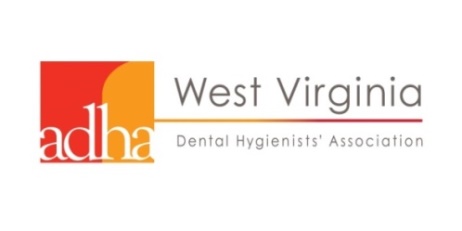 West Virginia Dental Hygienists’ Association2019 Mid-Winter Session & Continuing Education Event (6 CEUs)Toyota Technology Center, 2001 Union Carbide Dr., South Charleston, WV 26303www.myWVDHA.orgFriday, February 15, 2019Registration Name:__________________________________________________________Permanent email address:__________________________________________ADHA membership number (not your WV RDH license number) __ __ __ __ __ __Cell phone: _________________________Registration fee includes: breakfast and luncheon. PayPal is available on myWVDHA.orgBecome an ADHA/WVDHA member now and SAVE at https:www.adha.org     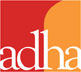 Former WVDHA Executive Board member fee $100. Must be a current ADHA member in good standing. Executive Board Position held and years: __________________________Early Discount applies through January 4, 2019$130 ADHA member RDH$180 non-ADHA member RDH, DDS, CDA, other After January 4, 2019$130 ADHA member RDH$210 non-ADHA member RDH, DDS, CDA, otherAfter January 25, 2019 $180 ADHA member RDH$230 non-ADHA member RDH, DDS, CDA, otherAfter February 9, 2019 via PayPal only  	$180 ADHA member RDH	$250 non-ADHA member RDH, DDS, CDA, otherSpecial luncheon dietary needs: ______________________________________Credit card payment available through PayPal at www.myWVDHA.org orMake checks payable to West Virginia Dental Hygienists’ Association.Mail check and registration to:  Sharon Stemple Hinchman, MSDH, RDH                                                                 
                                              116 White Oak Lane, Elkins, WV   26241“Like” West Virginia Dental Hygienists’ Association on Facebook. 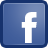 